Розклад  для слухачів курсу DIRUT «Диверсифікація сільського туризму через збалансованість та креативність: поширення європейського досвіду в Україні» 620720-EPP-1-2020-1-UA-EPPJMO-MODULE  за підтримки програми Erasmus+ У слухачів курсу DIRUT заняття розпочинаються з 8 жовтня 2022 року та будуть проходити щосуботи у о 11.25., 12.55 та 14.30 в Zoom) до 17 грудня 2022 року Приєднайтеся до телеграм-групи курсу, щоб було зручно комунікувати https://t.me/+HaKRg6gQ1-M2Y2Iy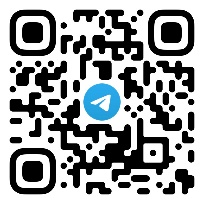 У разі змін, будь ласка, перевіряйте телеграм канал курсу, електронну пошту (спам) чи новини форуму в системі Moodle https://moodle.znu.edu.ua/mod/forum/view.php?id=257444.  З питань звертайтеся до координатора проєкту Венгерської Н.С. за тел. 099 94 999 04 (Telegram)ДатаПараВид заняттяВикладачІдентифікатор та пароль ZoomПЗМ № 1 Європейські тенденції імплементування стратегій диверсифікації у сільському туризміПЗМ № 1 Європейські тенденції імплементування стратегій диверсифікації у сільському туризміПЗМ № 1 Європейські тенденції імплементування стратегій диверсифікації у сільському туризміПЗМ № 1 Європейські тенденції імплементування стратегій диверсифікації у сільському туризміПЗМ № 1 Європейські тенденції імплементування стратегій диверсифікації у сільському туризміПЗМ № 1 Європейські тенденції імплементування стратегій диверсифікації у сільському туризмі8.1011.2512.55Лекція 1Практичне заняття 1Проф. Безкоровайна Л.В.802 872 1628код: 777777715.1011.2512.5514.30Практичне заняття 2Практичне заняття 3Практичне заняття 4Доц. Венгерська Н.С. Ст.викл. Осаул А.О.Проф. Безкоровайна Л.В.895 097 0388 код 8888890 576 4218код 896271802 872 1628код: 7777777Терміни виконання завдань:Для студентів, у яких є можливість працювати за комп’ютером в період воєнного стану:до 23.10.2022  - прикріпити самостійні та індивідуальні завдання модулю 1 та підсумкового контролю 1 Для студентів, у  яких є можливість виконати завдання лише з телефону:до 23.10.2022 – виконати підсумкову атестацію № 1 (тестові завдання)Терміни виконання завдань:Для студентів, у яких є можливість працювати за комп’ютером в період воєнного стану:до 23.10.2022  - прикріпити самостійні та індивідуальні завдання модулю 1 та підсумкового контролю 1 Для студентів, у  яких є можливість виконати завдання лише з телефону:до 23.10.2022 – виконати підсумкову атестацію № 1 (тестові завдання)Терміни виконання завдань:Для студентів, у яких є можливість працювати за комп’ютером в період воєнного стану:до 23.10.2022  - прикріпити самостійні та індивідуальні завдання модулю 1 та підсумкового контролю 1 Для студентів, у  яких є можливість виконати завдання лише з телефону:до 23.10.2022 – виконати підсумкову атестацію № 1 (тестові завдання)Терміни виконання завдань:Для студентів, у яких є можливість працювати за комп’ютером в період воєнного стану:до 23.10.2022  - прикріпити самостійні та індивідуальні завдання модулю 1 та підсумкового контролю 1 Для студентів, у  яких є можливість виконати завдання лише з телефону:до 23.10.2022 – виконати підсумкову атестацію № 1 (тестові завдання)Терміни виконання завдань:Для студентів, у яких є можливість працювати за комп’ютером в період воєнного стану:до 23.10.2022  - прикріпити самостійні та індивідуальні завдання модулю 1 та підсумкового контролю 1 Для студентів, у  яких є можливість виконати завдання лише з телефону:до 23.10.2022 – виконати підсумкову атестацію № 1 (тестові завдання)ПЗМ № 2 Біо-різноманіття та інтеграція цілей сталого розвитку в сільському туризмі: поширення європейського досвіду в УкраїніПЗМ № 2 Біо-різноманіття та інтеграція цілей сталого розвитку в сільському туризмі: поширення європейського досвіду в УкраїніПЗМ № 2 Біо-різноманіття та інтеграція цілей сталого розвитку в сільському туризмі: поширення європейського досвіду в УкраїніПЗМ № 2 Біо-різноманіття та інтеграція цілей сталого розвитку в сільському туризмі: поширення європейського досвіду в УкраїніПЗМ № 2 Біо-різноманіття та інтеграція цілей сталого розвитку в сільському туризмі: поширення європейського досвіду в УкраїніПЗМ № 2 Біо-різноманіття та інтеграція цілей сталого розвитку в сільському туризмі: поширення європейського досвіду в Україні22.1011.2512.5514.30Лекція 2Лекція 3Лекція 4Доц. Бойка О.А. 758 724 9578код h4DAHZ29.1011.2512.5514.30Лекція 5Лекція 6Лекція 7Проф. Череп О.Г. 745 035 16 14код 12345.1111.2512.5514.30Лекція 8Лекція 9Лекція 10Доц. Омельянчик С.В.8186421514код ХА73uu (набирати код від руки)Терміни виконання завдань:Для студентів, у яких є можливість працювати за комп’ютером в період воєнного стану:до 13.11.2022  - прикріпити самостійні та індивідуальні завдання модулю 2 та підсумкового контролю 2 Для студентів, у яких є можливість виконати завдання лише з телефону:до 13.11.2022 - виконати підсумкову атестацію № 2 (тестові завдання)Терміни виконання завдань:Для студентів, у яких є можливість працювати за комп’ютером в період воєнного стану:до 13.11.2022  - прикріпити самостійні та індивідуальні завдання модулю 2 та підсумкового контролю 2 Для студентів, у яких є можливість виконати завдання лише з телефону:до 13.11.2022 - виконати підсумкову атестацію № 2 (тестові завдання)Терміни виконання завдань:Для студентів, у яких є можливість працювати за комп’ютером в період воєнного стану:до 13.11.2022  - прикріпити самостійні та індивідуальні завдання модулю 2 та підсумкового контролю 2 Для студентів, у яких є можливість виконати завдання лише з телефону:до 13.11.2022 - виконати підсумкову атестацію № 2 (тестові завдання)Терміни виконання завдань:Для студентів, у яких є можливість працювати за комп’ютером в період воєнного стану:до 13.11.2022  - прикріпити самостійні та індивідуальні завдання модулю 2 та підсумкового контролю 2 Для студентів, у яких є можливість виконати завдання лише з телефону:до 13.11.2022 - виконати підсумкову атестацію № 2 (тестові завдання)Терміни виконання завдань:Для студентів, у яких є можливість працювати за комп’ютером в період воєнного стану:до 13.11.2022  - прикріпити самостійні та індивідуальні завдання модулю 2 та підсумкового контролю 2 Для студентів, у яких є можливість виконати завдання лише з телефону:до 13.11.2022 - виконати підсумкову атестацію № 2 (тестові завдання)ПЗМ № 3 Креативні технології туризму для сталого розвитку: теоретичні аспекти та європейський досвідПЗМ № 3 Креативні технології туризму для сталого розвитку: теоретичні аспекти та європейський досвідПЗМ № 3 Креативні технології туризму для сталого розвитку: теоретичні аспекти та європейський досвідПЗМ № 3 Креативні технології туризму для сталого розвитку: теоретичні аспекти та європейський досвідПЗМ № 3 Креативні технології туризму для сталого розвитку: теоретичні аспекти та європейський досвідПЗМ № 3 Креативні технології туризму для сталого розвитку: теоретичні аспекти та європейський досвід12.1111.2512.5514.30Лекція 11Лекція 12Лекція 13Проф. Воронкова В.Г.6862384229 код 1234519.1111.2512.55Лекція 14Лекція 15Проф. Череп А.В.745 035 16 14код 1234Терміни виконання завдань:Для студентів, у яких є можливість працювати за комп’ютером в період воєнного стану:до 27.11.2022 - прикріпити самостійні та індивідуальні завдання модулю 3 та підсумкового контролю 3 Для студентів, у яких є можливість виконати завдання лише з телефону:до 27.11.2022 - виконати підсумкову атестацію № 3 (тестові завдання)Терміни виконання завдань:Для студентів, у яких є можливість працювати за комп’ютером в період воєнного стану:до 27.11.2022 - прикріпити самостійні та індивідуальні завдання модулю 3 та підсумкового контролю 3 Для студентів, у яких є можливість виконати завдання лише з телефону:до 27.11.2022 - виконати підсумкову атестацію № 3 (тестові завдання)Терміни виконання завдань:Для студентів, у яких є можливість працювати за комп’ютером в період воєнного стану:до 27.11.2022 - прикріпити самостійні та індивідуальні завдання модулю 3 та підсумкового контролю 3 Для студентів, у яких є можливість виконати завдання лише з телефону:до 27.11.2022 - виконати підсумкову атестацію № 3 (тестові завдання)Терміни виконання завдань:Для студентів, у яких є можливість працювати за комп’ютером в період воєнного стану:до 27.11.2022 - прикріпити самостійні та індивідуальні завдання модулю 3 та підсумкового контролю 3 Для студентів, у яких є можливість виконати завдання лише з телефону:до 27.11.2022 - виконати підсумкову атестацію № 3 (тестові завдання)Терміни виконання завдань:Для студентів, у яких є можливість працювати за комп’ютером в період воєнного стану:до 27.11.2022 - прикріпити самостійні та індивідуальні завдання модулю 3 та підсумкового контролю 3 Для студентів, у яких є можливість виконати завдання лише з телефону:до 27.11.2022 - виконати підсумкову атестацію № 3 (тестові завдання)ПЗМ № 4 Європейські практики креативного сільського туризму: кластерний та мережевий підходиПЗМ № 4 Європейські практики креативного сільського туризму: кластерний та мережевий підходиПЗМ № 4 Європейські практики креативного сільського туризму: кластерний та мережевий підходиПЗМ № 4 Європейські практики креативного сільського туризму: кластерний та мережевий підходиПЗМ № 4 Європейські практики креативного сільського туризму: кластерний та мережевий підходиПЗМ № 4 Європейські практики креативного сільського туризму: кластерний та мережевий підходи19.1114.30Лекція 16Проф. Череп А.В.745 035 16 14код 123426.1111.2512.5514.20-14.45Практичне заняття 5Практичне заняття 6Консультація з приводу групових проєктівСт.викл. Осаул А.О.890 576 4218код 89627103.1211.2512.5514.30-15.50Практичне заняття 7Практичне заняття 8Консультація з приводу групових проєктівДоц. Венгерська Н.С. 895 097 0388, код 8888Терміни виконання завдань:Для студентів, у яких є можливість працювати за комп’ютером в період воєнного стану:до 11.12.2022 - прикріпити самостійні та індивідуальні завдання модулю 4 та підсумкового контролю 4Для студентів, у яких є можливість виконати завдання лише з телефону:до 11.12.2022 - виконати підсумкову атестацію № 4 (тестові завдання)Терміни виконання завдань:Для студентів, у яких є можливість працювати за комп’ютером в період воєнного стану:до 11.12.2022 - прикріпити самостійні та індивідуальні завдання модулю 4 та підсумкового контролю 4Для студентів, у яких є можливість виконати завдання лише з телефону:до 11.12.2022 - виконати підсумкову атестацію № 4 (тестові завдання)Терміни виконання завдань:Для студентів, у яких є можливість працювати за комп’ютером в період воєнного стану:до 11.12.2022 - прикріпити самостійні та індивідуальні завдання модулю 4 та підсумкового контролю 4Для студентів, у яких є можливість виконати завдання лише з телефону:до 11.12.2022 - виконати підсумкову атестацію № 4 (тестові завдання)Терміни виконання завдань:Для студентів, у яких є можливість працювати за комп’ютером в період воєнного стану:до 11.12.2022 - прикріпити самостійні та індивідуальні завдання модулю 4 та підсумкового контролю 4Для студентів, у яких є можливість виконати завдання лише з телефону:до 11.12.2022 - виконати підсумкову атестацію № 4 (тестові завдання)Терміни виконання завдань:Для студентів, у яких є можливість працювати за комп’ютером в період воєнного стану:до 11.12.2022 - прикріпити самостійні та індивідуальні завдання модулю 4 та підсумкового контролю 4Для студентів, у яких є можливість виконати завдання лише з телефону:до 11.12.2022 - виконати підсумкову атестацію № 4 (тестові завдання)Терміни виконання групової проєктної роботи: до 16.12.2022 - прикріпити в систему Підсумковий заліковий модуль. Розробка та публічний захист (презентація) проєкту власної бізнес-моделі в сфері сільського туризму.(якщо не можете прикріпити завдання в системі Moodle, то надсилайте на пошту dirut.znu@gmail.com)Для студентів, у яких є не буде можливості виконати презентацію в умовах воєнного стану, то на захисті необхідно представити усно свою бізнес-ідею за блоками моделі Canvas.Терміни виконання групової проєктної роботи: до 16.12.2022 - прикріпити в систему Підсумковий заліковий модуль. Розробка та публічний захист (презентація) проєкту власної бізнес-моделі в сфері сільського туризму.(якщо не можете прикріпити завдання в системі Moodle, то надсилайте на пошту dirut.znu@gmail.com)Для студентів, у яких є не буде можливості виконати презентацію в умовах воєнного стану, то на захисті необхідно представити усно свою бізнес-ідею за блоками моделі Canvas.Терміни виконання групової проєктної роботи: до 16.12.2022 - прикріпити в систему Підсумковий заліковий модуль. Розробка та публічний захист (презентація) проєкту власної бізнес-моделі в сфері сільського туризму.(якщо не можете прикріпити завдання в системі Moodle, то надсилайте на пошту dirut.znu@gmail.com)Для студентів, у яких є не буде можливості виконати презентацію в умовах воєнного стану, то на захисті необхідно представити усно свою бізнес-ідею за блоками моделі Canvas.Терміни виконання групової проєктної роботи: до 16.12.2022 - прикріпити в систему Підсумковий заліковий модуль. Розробка та публічний захист (презентація) проєкту власної бізнес-моделі в сфері сільського туризму.(якщо не можете прикріпити завдання в системі Moodle, то надсилайте на пошту dirut.znu@gmail.com)Для студентів, у яких є не буде можливості виконати презентацію в умовах воєнного стану, то на захисті необхідно представити усно свою бізнес-ідею за блоками моделі Canvas.Терміни виконання групової проєктної роботи: до 16.12.2022 - прикріпити в систему Підсумковий заліковий модуль. Розробка та публічний захист (презентація) проєкту власної бізнес-моделі в сфері сільського туризму.(якщо не можете прикріпити завдання в системі Moodle, то надсилайте на пошту dirut.znu@gmail.com)Для студентів, у яких є не буде можливості виконати презентацію в умовах воєнного стану, то на захисті необхідно представити усно свою бізнес-ідею за блоками моделі Canvas.17.1211.2512.55Залік. Захист групових бізнес-моделейВикладачі всіх модулів895 097 0388, код 8888